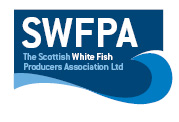 LONG LINE PositionsLong Line Position InfoNorth  point  60 51,32N            Middle  point  60 42,94N     South point  60 37,88N                        000 13,60W                                   000 01,23E                         000 01,38EDate27-07-2020Vessel Name & Reg NoSUFFOLK CHIEFTAIN LT372Skipper NameFRANCISCO ALVAREZ MIGUEZSkipper Email Addresssuffolkchieftain@satlink-mail.comSkipper Mobile No+33640049420